P R O P O Z I C E                          Běhu kolem Hejtmanu-48.ročníkpořádaný jako 18. ročník memoriálu Jardy Sokolta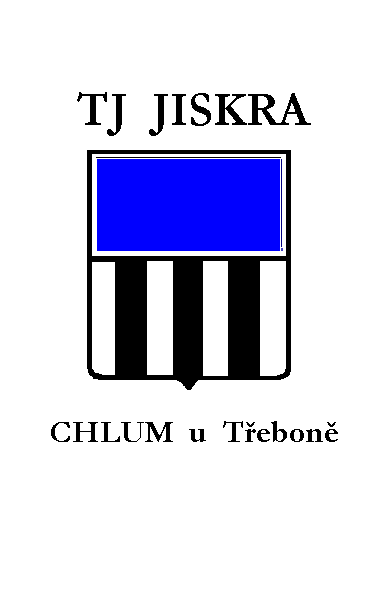 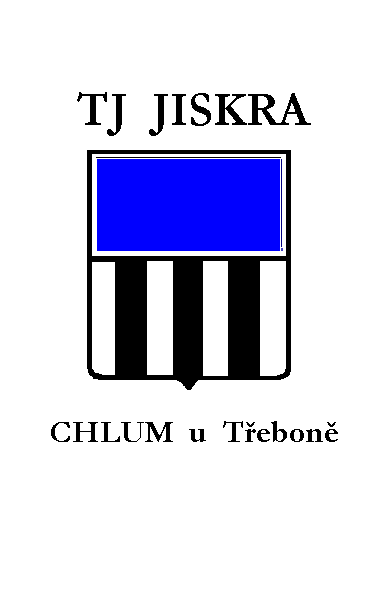 Závod je součástí Jihočeského běžeckého poháru.		        Závod je součástí projektu ČUS – Sportuj s námiDatum                :                                  10.října 2015 (sobota)Místo                  :    Stadion TJ Jiskra Chlum u TřeboněPořadatel           :    TJ JISKRA  CHLUM U TŘEBONĚ a Jihočeský klub maratoncůŘeditel závodu   :   Josef Švec, TJ Jiskra Chlum u TřeboněHlavní rozhodčí :   Jiří Hloušek, TJ Jiskra Chlum u Třeboně                                         Ludvík Vacek, ústřední rozhodčí pro krajský přeborPodmínky účasti:  jedná se o veřejně přístupný závod. Start ve všech kategoriích není                                    omezen, závodníci startují na vlastní nebezpečí, tratě závodu  pro                                    dorostence a dospělé jsou vedeny z velké části  po veřejných                                 komunikacích bez uzavření provozu.Přihlášky:             před závodem v průběhu prezentace nebo možné zaslat dopředu                                 elektronicky na e-mail ing. Hany Rucklové: hana.rucklova@seznam.cz Prezentace:           nejpozději 30 minut před stanoveným startem jednotlivých kategoriíStartovné   :          pouze v kategorii dospělých 50 KčStartovní čísla:     budou vydána při prezentaci, za ztrátu uhradí závodník 100 KčObčerstvení:         možno zakoupit  v areálu TJUbytování   :        pořadatel nezajišťuje. V případě potřeby se zájemci mohou                                informovat na: www.Ubytovanichlum.cz , www.ubytovaniutrebone.czInformace    :         ing. Hana Rücklová, e-mail:hana.rucklova@seznam.cz                                a Josef Švec, e-mail:josefsvec.ch@seznam.cz                                                                                                                    Technická ustanovení:Závodí se podle platných pravidel LA a tohoto rozpisu.Startují všichni řádně přihlášení závodníci, kteří splňují podmínky účasti.Tratě                 :    vyznačeny na LA dráze stadionu, v terénu v okolí stadionu, v parku a po veřejných                                   asfaltových komunikacích mimo stadion bez omezení provozu.Ceny:Diplom a věcná cena pro první tři závodníky každé kategorie.V celkovém pořadí mužů i žen v hlavním závodě: 1. místo  1000,- Kč ,      2. místo  600,- Kč,    3. místo   400,- Kč 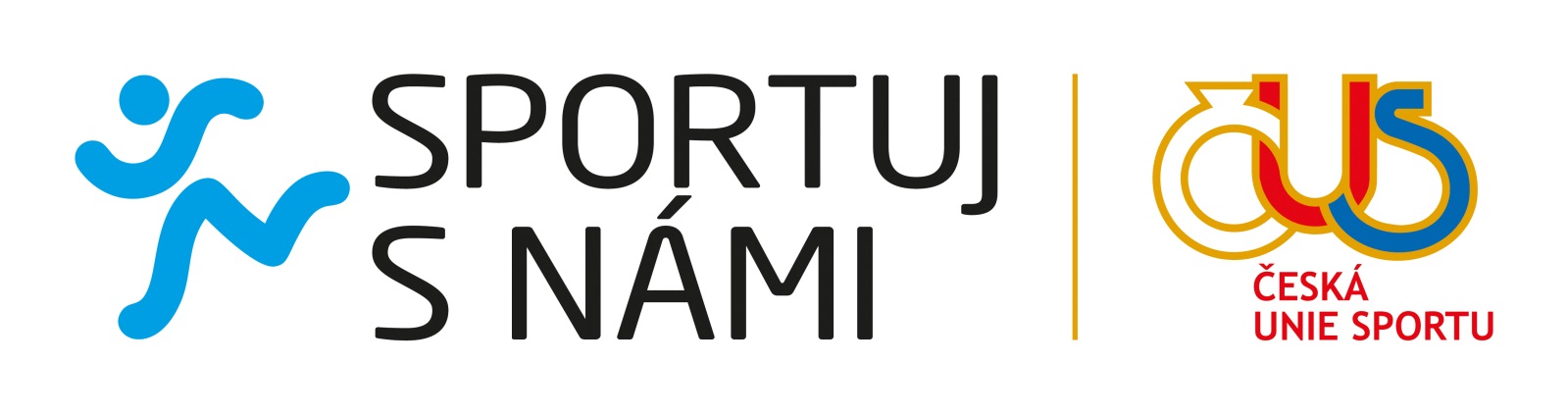               Starty jednotlivých kategorií budou vyhlašovány i  rozhlasem!              Kategorie předškolní děti a nejmladší žactvo jsou společné pro chlapce a dívky! 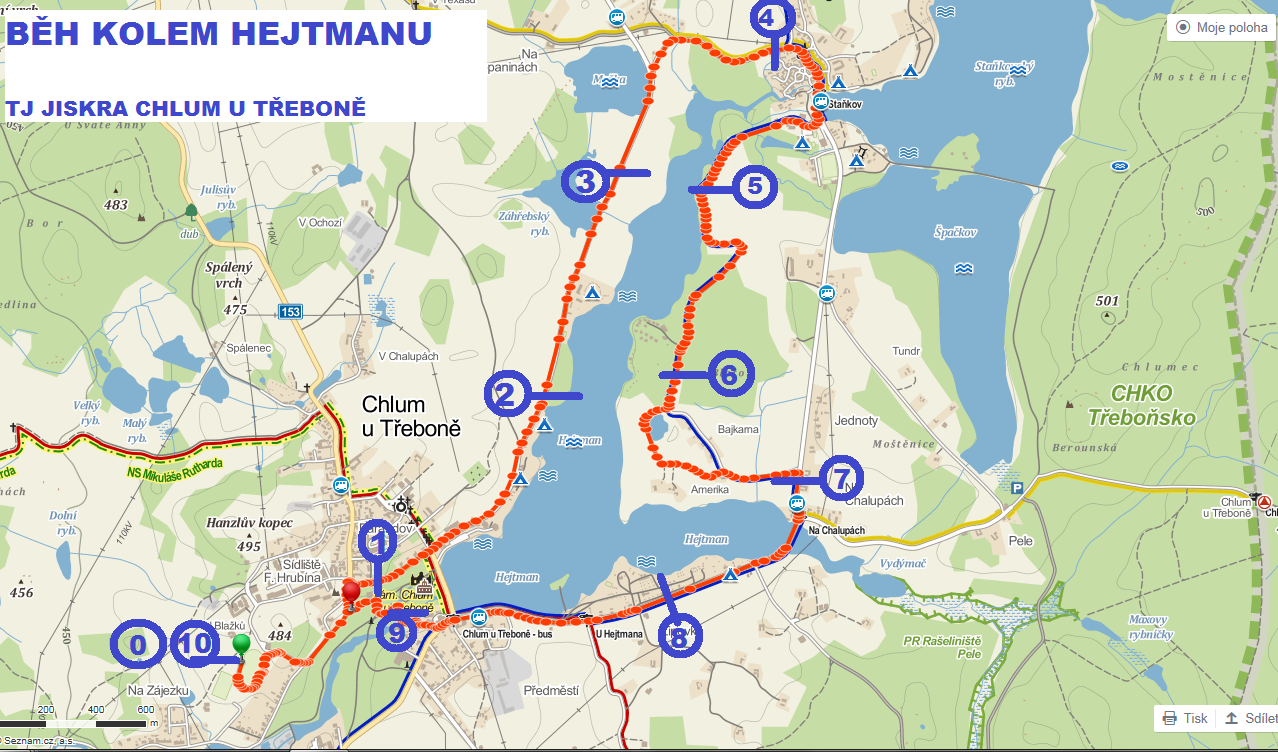 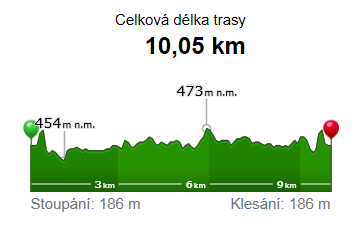 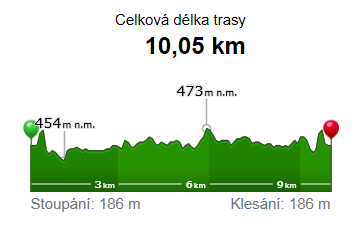 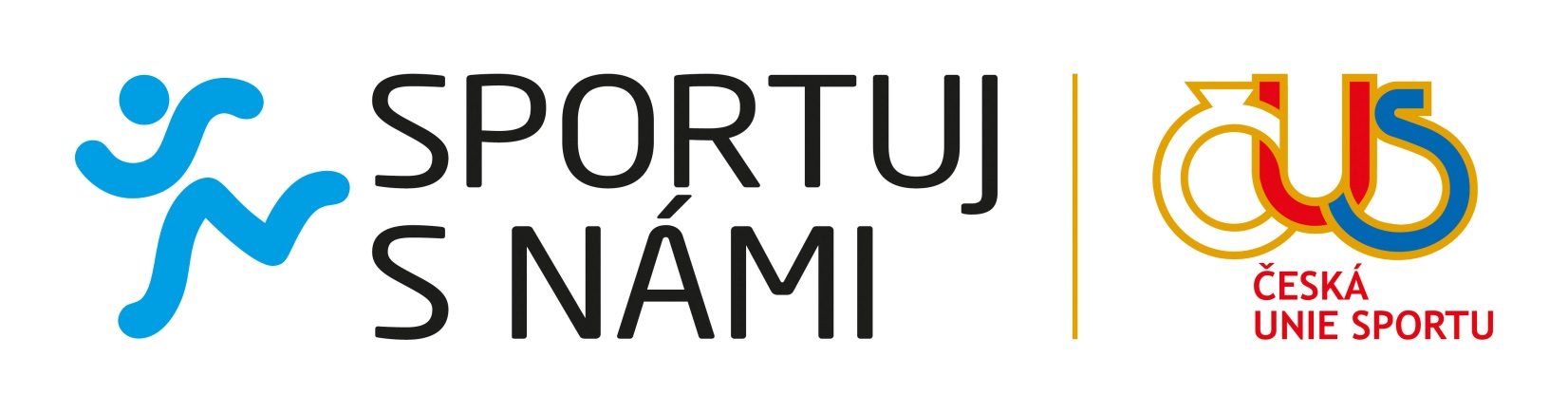 KATEGORIE, ČASOVÝ PROGRAM, DÉLKY TRATÍKATEGORIE, ČASOVÝ PROGRAM, DÉLKY TRATÍKATEGORIE, ČASOVÝ PROGRAM, DÉLKY TRATÍKATEGORIE, ČASOVÝ PROGRAM, DÉLKY TRATÍKATEGORIE, ČASOVÝ PROGRAM, DÉLKY TRATÍKATEGORIE, ČASOVÝ PROGRAM, DÉLKY TRATÍKATEGORIE, ČASOVÝ PROGRAM, DÉLKY TRATÍTratě na stadionu TJ9:009:00zahájení závodudélka trati  /mTratě na stadionu TJČas startuČas startuKategorieRok narozenídélka trati  /mTratě na stadionu TJ9:059:05děvčata                          8-  9 let2007-2006300Tratě na stadionu TJ9:159:15chlapci                           8-  9 let2007-2006400Tratě na stadionu TJ9:259:25děvčata                        10-11 let2005-2004650Tratě na stadionu TJ9:359:35chlapci                         10-11 let2005-2004800Tratě na stadionu TJ9:459:45žákyně mladší            12-13 let2003-2002800Tratě na stadionu TJ9:559:55žáci mladší                  12-13 let2003-20021 200Tratě na stadionu TJ10:0510:05žákyně starší              14-15 let2001-20001 200Tratě na stadionu TJ10:1510:15žáci starší                    14-15 let2001-20001 500Tratě na stadionu TJdorostenky                 16-17 let1999-19981 500Tratě na stadionu TJ10:3010:30předškolní děti         5 let a méně2010 a mladší150Tratě na stadionu TJ10:4010:40nejmladší žactvo        6 - 7 let2009-2008250                        Společný start 10 km – hlavní závod                        Společný start 10 km – hlavní závod                        Společný start 10 km – hlavní závod                        Společný start 10 km – hlavní závod                        Společný start 10 km – hlavní závodTRATĚ vybíhající MIMO STADION10:5010:50muži                           18-39let1997-197610kmTRATĚ vybíhající MIMO STADION10:5010:50muži starší                 40-49 let1975-196610kmTRATĚ vybíhající MIMO STADION10:5010:50muži starší                 50-59 let1965-195610kmTRATĚ vybíhající MIMO STADION10:5010:50muži veteráni          60 let a více1955 a starší10kmTRATĚ vybíhající MIMO STADIONženy                             18-39 letženy                             18-39 let1997-1976TRATĚ vybíhající MIMO STADIONženy starší                40 let a víceženy starší                40 let a více1975  a staršíTRATĚ vybíhající MIMO STADIONTRATĚ vybíhající MIMO STADION           Doplňkový závod  3,5 km– společný start           Doplňkový závod  3,5 km– společný start           Doplňkový závod  3,5 km– společný start           Doplňkový závod  3,5 km– společný start           Doplňkový závod  3,5 km– společný startTRATĚ vybíhající MIMO STADION11:0011:00ženy                            18-39 let1997-1976     3,5 kmTRATĚ vybíhající MIMO STADION11:0011:00ženy starší            40 let a více1975 a starší     3,5 kmTRATĚ vybíhající MIMO STADION11:0011:00dorostenci                 16-17 let1999-1998     3,5 km